       Curriculum Newsletter     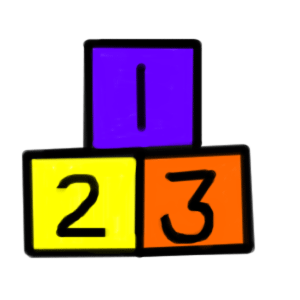 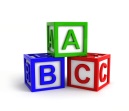   Year 2  September - October   2020          Estimated time to be spent on homeworkTime spent on homework will vary from day to day and also from the beginning to the end of the school year. It is important to remember that it is the quality and not the quantity of homework that matters.  The following are guidelines for time spent at homework, including reading homework.  (This is the maximum time any child should spend on homework, which will be differentiated to take into account different abilities).            Year 1 -  15-20 mins                 Year 6 - 40-50min        Year 2 -  20-25 mins                 Year 7 (Term 1) -  60 – 75mins            Year 3 -  20-30 mins                 Year 7 (Term 2/3) - 30 – 40mins            Year 4 -  30-35 mins                             Year 5 -  30-40 mins                                                                                  (These are approximate times)Literacy:Tips for parents:Numeracy:Tips for parents:World Around UsTips for parents:ICTReligionPDMUPEDates for your Diary: Crunch Munch Day: Wednesday 30th Sept.**Remember to check into Class Dojo regularly.**The ArtsThe ArtsFocusFocus